Human ResourcesDate of Completion: 14/11/2018Page: 1 of 1PERSON SPECIFICATIONAssessment for recruitment requirements and competenciesPOST TITLE:Beamline Scientist / Senior Beamline Scientist I14DIVISION/DEPARTMENT:ScienceREPORTS TO:Principal Beamline ScientistSPECIFY ESSENTIAL (E) DESIRABLE (D)(senior beamline scientist in brackets)SKILLS/ABILITIESGood interpersonal, communication  and presentational skillsE (E)Ability to interact effectively with staff and facility users at all levelsE (E)Ability to work flexibly with occasional weekend and out of hours workingE (E)Ability and initiative to get to the heart of the problem and take it effectively through to completionE (E)Ability to work as part of a multi-disciplinary teamE (E)Self-motivationE (E)Must be available to travel occasionally in UK and overseas including overnight absencesE (E)Excellent observational skillsE (E)Good organizational and planning skillsE (E)Ability to manage a small teamD (E)KNOWLEDGE AND EXPERIENCEAn independent research program in a science area relevant to the beamlineE (E)Experience and knowledge of synchrotronsE (E)Experience and knowledge of techniques used on the X-ray nanoprobe to include one of more of : X-ray Fluorescence mapping, X-ray Absorption Spectroscopy (XANES), X-ray diffraction, ptychography or tomographyE (E)Experience in data processing and analysis for XRF, XRD or ptychography to include handling large data setsE (E)Experience in beamline X-ray optics and X-ray instrumentation, including X-ray detectorsD (E)Demonstrated ability to develop an independent research program and successful scientific publication recordD (E)Experience of beamline design and constructionD (E)Experience in supporting Scientists in the conduct of research in a synchrotron or equivalent facilityD (E)Project management experienceD (E)Programming skills in Python or a similar languageD (E)PROFESSIONAL Appropriate first degree or equivalent qualificationE (E)QUALIFICATIONS/ TRAININGPhD degree/Second degree in chemistry, physics, biology, materials science or related discipline or equivalentE (E)*Where a job requirementPost-doctoral experience in a relevant science area: chemistry, physics, biology, material scienceD (E)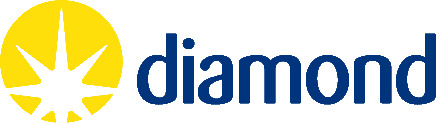 